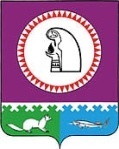 О внесении изменений в решение Совета депутатов городского поселения Октябрьское от 19.06.2012 № 224 «Об  утверждении Положения об установлении земельного налога на территории городскогопоселения Октябрьское»В соответствии со статьей 387 Налогового кодекса Российской Федерации,  Совет депутатов городского поселения Октябрьское РЕШИЛ:Внести в приложение к решению Совета депутатов городского поселения Октябрьское от 19.06.2012 № 224 «Об утверждении Положения об установлении земельного налога на территории городского поселения Октябрьское» следующие изменения и дополнения:Приложение к решению Совета депутатов городского поселения Октябрьское от 19.06.2012 № 224 изложить в новой редакции, согласно приложению к настоящему решению; Приложения  № 1 № 2, № 3 к Положению об установлении земельного налога на территории городского поселения Октябрьское решению Совета депутатов городского поселения Октябрьское от 19.06.2012 № 224 изложить в новой редакции, согласно приложениям  № 1, № 2, № 3 к настоящему решению.Признать утратившим силу решение Совета депутатов городского поселения Октябрьское от 14.04.2011 № 136 «О внесении изменений и дополнений в решение Совета депутатов от 05.07.2010 № 91».Опубликовать настоящее решение в газете «Октябрьские вести» и разместить на официальном сайте городского поселения Октябрьское в сети «Интернет».Решение  вступает  в  силу по истечении одного месяца со дня  его  официального опубликования и распространяет свои правоотношения с 01 января 2019 года.Контроль за исполнением настоящего решения возложить на комиссию по экономике и природопользованию (Тимофеев В.Г.).Глава городского                                                                   Председатель Совета депутатов поселения Октябрьское                                                         городского поселения Октябрьское                                                                                                                                                                                    ______________В.В. Сенченков                                           _______________ Н.В. Хайдукова«___»_________2018 года                                                     «___»_____________2018 годаПриложениек решению Совета депутатов городского поселения Октябрьское от «28» декабря 2018 № 18Приложениек решению Совета депутатов городского поселения Октябрьское от «19»  июня 2012 №224ПОЛОЖЕНИЕоб установлении земельного налога на территории городского поселения Октябрьское1. Общие положения1.1. Настоящее Положение об установлении земельного налога на территории городского поселения Октябрьское (далее по тексту - Положение), в соответствии с Налоговым кодексом Российской Федерации определяет порядок и сроки уплаты земельного налога и авансовых платежей по налогу на территории городского поселения Октябрьское (далее по тексту поселение), устанавливает налоговые ставки земельного налога, налоговые льготы, основания и порядок их применения, а также порядок и сроки представления налогоплательщиками документов, подтверждающих право на налоговые льготы.2. Налоговая ставкаСтавка земельного налога за земельные участки, расположенные на землях пгт. Октябрьское муниципального образования городское поселение Октябрьское устанавливается в размере, согласно приложению № 1 к Положению.Ставка земельного налога за земельные участки, расположенные на землях п. Кормужиханка муниципального образования городское поселение Октябрьское устанавливается в размере, согласно приложению № 2 к Положению.Ставка земельного налога за земельные участки, расположенные на землях с. Большой Камень муниципального образования городское поселение Октябрьское устанавливается в размере, согласно приложению № 3 к Положению.3. Порядок и сроки уплаты налога и авансовых платежей по налогу3.1. Налоговый и отчетный период.3.1.1. Налоговым периодом признается календарный год.3.1.2. Отчетными периодами для налогоплательщиков-организаций признаются первый квартал, второй квартал и третий квартал календарного года.3.2. Порядок и сроки уплаты налога и авансовых платежей по налогу.3.2.1. Налогоплательщиками-организациями налог и авансовые платежи по налогу уплачиваются в следующем порядке:1) налог, подлежащий уплате по истечении налогового периода, уплачивается не позднее 10 февраля года, следующего за истекшим налоговым периодом;2) авансовые платежи по налогу, подлежащие уплате по истечении отчетного периода, уплачиваются не позднее последнего числа месяца, следующего за истекшим отчетным периодом.3.2.2.  Налогоплательщиками – физическими лицами уплата налога  производится в сроки, установленные действующим законодательством о налогах и сборах. 4. Налоговые льготыУстановить, что льготы по земельному налогу на территории городского поселения Октябрьское предоставляются в целях:- повышения социальной защищенности населения городского поселения Октябрьское;- поддержки инвестиционных и инновационных проектов, реализуемых на территории городского поселения Октябрьское;- в целях обеспечения достижения национальных целей развития Российской Федерации. Установить, что для налогоплательщиков земельного налога, имеющих объекты налогообложения на территории городского поселения Октябрьское, льготы, установленные статьей 395 Налогового кодекса Российской Федерации, действуют в полном объеме.Освободить от уплаты земельного налога в размере 100%: 4.2.1 юридических лиц:органы местного самоуправления Октябрьского района, городского поселения Октябрьское - в отношении земельных участков, используемых ими для непосредственного выполнения возложенных на них функций;муниципальные учреждения, финансируемые за счет средств бюджета муниципального образования Октябрьский район, расположенные на территории городского поселения Октябрьское;4.2.2 физических лиц, в отношении доли в праве на земельный участок, занятый жилищным фондом, в отношении земельных участков, предназначенных для размещения индивидуальной жилой застройки, а также земельных участков, находящихся в составе дачных, садоводческих и огороднических объединений:инвалидов Великой Отечественной войны;членов семей погибших (умерших) инвалидов войны;участников Великой Отечественной войны;участников Великой Отечественной войны, ставших инвалидами;бывших несовершеннолетних узников концлагерей;лиц награжденных знаком «Житель блокадного Ленинграда»;участников трудового фронта в годы Великой Отечественной войны.детей участников Великой Отечественной войны погибших (умерших) в период Великой Отечественной войны.Неработающие граждане (пенсионеры), прожившие на территории городского поселения Октябрьское 20 и более лет (только по одному объекту земельной собственности).4.2.3. организации и физических лиц, в отношении земельных участков, используемых для реализации инвестиционных проектов на территории городского поселения Октябрьское, включенных в установленном Правительством Ханты-Мансийского автономного округа – Югры порядке в Реестр инвестиционных проектов Ханты-Мансийского автономного округа – Югры, на плановый срок окупаемости инвестиционного проекта, но не более трех лет.5. Порядок и сроки представления налогоплательщиками документов, подтверждающих право на налоговые льготы5.1. Налогоплательщики - физические лица, имеющие право на налоговые льготы, представляют в налоговый орган документы, подтверждающие право на налоговые льготы в порядке и сроки, установленные действующим законодательством о налогах и сборах.5.2. Налогоплательщики - организации, имеющие право на налоговые льготы, по истечении налогового периода представляют в налоговый орган по месту нахождения земельного участка, являющегося объектом налогообложения, заявление о предоставлении налоговой льготы, а также документы, подтверждающие право налогоплательщика на налоговую льготу в сроки, установленные для представления налоговой декларации по налогу.Приложение № 1к Положению об установлении земельного налогана территории городского поселения Октябрьскоеот «28» декабря 2018 № 18Приложение № 1к Положению об установлении земельного налогана территории городского поселения Октябрьскоеот «19» июня 2012 № 224Ставки земельного налога за земельные участки,расположенные на землях  пгт. Октябрьское муниципального образования городское поселение Октябрьское(кадастровый номер квартала 86:07:0103008)*-код разрешенного использования земельного участка в соответствии с Классификатором видов разрешенного использования земельных участков утвержденным  приказом Министерства экономического развития РФ от 1 сентября 2014 года № 540Приложение № 2к Положению об установлении земельного налогана территории городского поселения Октябрьскоеот «28» декабря 2018 № 18Приложение № 2к Положению об установлении земельного налогана территории городского поселения Октябрьскоеот «19» июня 2012 № 224Ставки земельного налога за земельные участки,расположенные на землях  п. Кормужиханка муниципального образования городское поселение Октябрьское(кадастровый номер квартала 86:07:0103009)*-код разрешенного использования земельного участка в соответствии с Классификатором видов разрешенного использования земельных участков утвержденным  приказом Министерства экономического развития РФ от 1 сентября 2014 года № 540Приложение № 3к Положению об установлении земельного налогана территории городского поселения Октябрьскоеот «28» декабря 2018 № 18Приложение № 3к Положению об установлении земельного налогана территории городского поселения Октябрьскоеот «19» июня 2012 № 224Ставки земельного налога за земельные участки,расположенные на землях  с. Большой Камень муниципального образования городское поселение Октябрьское(кадастровый номер квартала 86:07:0103010)*-код разрешенного использования земельного участка в соответствии с Классификатором видов разрешенного использования земельных участков утвержденным  приказом Министерства экономического развития РФ от 1 сентября 2014 года № 540СОВЕТ ДЕПУТАТОВГОРОДСКОЕ ПОСЕЛЕНИЕ ОКТЯБРЬСКОЕОктябрьского районаХанты-Мансийского автономного округа - ЮгрыРЕШЕНИЕСОВЕТ ДЕПУТАТОВГОРОДСКОЕ ПОСЕЛЕНИЕ ОКТЯБРЬСКОЕОктябрьского районаХанты-Мансийского автономного округа - ЮгрыРЕШЕНИЕСОВЕТ ДЕПУТАТОВГОРОДСКОЕ ПОСЕЛЕНИЕ ОКТЯБРЬСКОЕОктябрьского районаХанты-Мансийского автономного округа - ЮгрыРЕШЕНИЕСОВЕТ ДЕПУТАТОВГОРОДСКОЕ ПОСЕЛЕНИЕ ОКТЯБРЬСКОЕОктябрьского районаХанты-Мансийского автономного округа - ЮгрыРЕШЕНИЕСОВЕТ ДЕПУТАТОВГОРОДСКОЕ ПОСЕЛЕНИЕ ОКТЯБРЬСКОЕОктябрьского районаХанты-Мансийского автономного округа - ЮгрыРЕШЕНИЕСОВЕТ ДЕПУТАТОВГОРОДСКОЕ ПОСЕЛЕНИЕ ОКТЯБРЬСКОЕОктябрьского районаХанты-Мансийского автономного округа - ЮгрыРЕШЕНИЕСОВЕТ ДЕПУТАТОВГОРОДСКОЕ ПОСЕЛЕНИЕ ОКТЯБРЬСКОЕОктябрьского районаХанты-Мансийского автономного округа - ЮгрыРЕШЕНИЕСОВЕТ ДЕПУТАТОВГОРОДСКОЕ ПОСЕЛЕНИЕ ОКТЯБРЬСКОЕОктябрьского районаХанты-Мансийского автономного округа - ЮгрыРЕШЕНИЕСОВЕТ ДЕПУТАТОВГОРОДСКОЕ ПОСЕЛЕНИЕ ОКТЯБРЬСКОЕОктябрьского районаХанты-Мансийского автономного округа - ЮгрыРЕШЕНИЕСОВЕТ ДЕПУТАТОВГОРОДСКОЕ ПОСЕЛЕНИЕ ОКТЯБРЬСКОЕОктябрьского районаХанты-Мансийского автономного округа - ЮгрыРЕШЕНИЕ«28»1220018г.№18пгт. Октябрьскоепгт. Октябрьскоепгт. Октябрьскоепгт. Октябрьскоепгт. Октябрьскоепгт. Октябрьскоепгт. Октябрьскоепгт. Октябрьскоепгт. Октябрьскоепгт. Октябрьское№ п/пНаименование вида разрешенного использованияКод разр.использования з.у. *%1Земельные участки, предназначенные для размещения домов индивидуальной жилой застройки2.1;  2.30,302Земельные участки, предназначенные для размещения гаражей и автостоянок4.9 1,503Земельные участки, находящиеся в составе дачных, садоводческих и огороднических объединений 1.16; 2.20,304Земельные участки, предназначенные для размещения объектов торговли, общественного питания и бытового обслуживания 4.2; 4.3; 4.4; 4.61,505Земельные участки, предназначенные для размещения  гостиниц4.71,506Земельные участки, предназначенные для размещения административных и офисных зданий, объектов образования, науки, здравоохранения и социального обеспечения, физической культуры и спорта, культуры, искусства, религии3.2; 3.4; 3.5; 3.6; 3.8; 3.9; 3.10; 4.5; 5.1;1,507Земельные участки, предназначенные для размещения объектов рекреационного и лечебно – оздоровительного назначения (земельные участки домов отдыха, пансионатов, кемпингов, парков культуры и отдыха)5.01.508Земельные участки, предназначенные для размещения производственных и административных зданий, строений, сооружений промышленности, коммунального хозяйства, материально – технического, продовольственного снабжения, сбыта и заготовок3.1; 6.1; 6.3; 6.3; 6.4; 6.5; 6.6; 6.8; 6.9;1,509Земельные участки, предназначенные для размещения электростанций, обслуживающих их сооружений и объектов6.7; 6.91,5010Земельные участки, предназначенные для размещения портов, водных, автодорожных вокзалов, аэропортов, аэродромов, аэровокзалов 7.2;7.3;7.4;1,5011Земельные участки, занятые водными объектами, находящимися в обороте11.01,5012Земельные участки, предназначенные для разработки полезных ископаемых, размещения железнодорожных путей, автомобильных дорог, искусственно созданных внутренних водных путей, причалов, пристаней, полос отвода железных и автомобильных дорог, водных путей, трубопроводов, кабельных, радиорелейных и воздушных линий связи и линий  радиофикации, воздушных линий электропередачи конструктивных элементов и сооружений, объектов, необходимых для эксплуатации, содержания, строительства, реконструкции, ремонта, развития наземных и подземных зданий, строений, сооружений, устройств транспорта, энергетики и связи; размещения наземных сооружений и инфраструктуры спутниковой связи, объектов космической деятельности, обороны, безопасности 7.1; 7.2; 7.3; 7.5;1,5013Земельные участки, предназначенные для сельскохозяйственного использования1.00,3014Земельные участки улиц, проспектов, площадей, шоссе, аллей, бульваров, застав, переулков, проездов, тупиков; земельные участки земель резерва12.01.5015Земельные участки, ограниченные в обороте в соответствии с законодательством Российской Федерации, предоставленные для обеспечения обороны, безопасности и таможенных нужд8.30,30№ п/пНаименование вида разрешенного использованияКод разр. использованияз.у. *%1Земельные участки, предназначенные для размещения домов индивидуальной жилой застройки2.1;  2.30,302Земельные участки, предназначенные для размещения гаражей и автостоянок4.9 1,503Земельные участки, находящиеся в составе дачных, садоводческих и огороднических объединений 1.16; 2.20,304Земельные участки, предназначенные для размещения объектов торговли, общественного питания и бытового обслуживания 4.2; 4.3; 4.4; 4.61,505Земельные участки, предназначенные для размещения  гостиниц4.71,506Земельные участки, предназначенные для размещения административных и офисных зданий, объектов образования, науки, здравоохранения и социального обеспечения, физической культуры и спорта, культуры, искусства, религии3.2; 3.4; 3.5; 3.6; 3.8; 3.9; 3.10; 4.5; 5.1;1,507Земельные участки, предназначенные для размещения объектов рекреационного и лечебно – оздоровительного назначения (земельные участки домов отдыха, пансионатов, кемпингов, парков культуры и отдыха)5.01.508Земельные участки, предназначенные для размещения производственных и административных зданий, строений, сооружений промышленности, коммунального хозяйства, материально – технического, продовольственного снабжения, сбыта и заготовок3.1; 6.1; 6.3; 6.3; 6.4; 6.5; 6.6; 6.8; 6.9;1,509Земельные участки, предназначенные для размещения электростанций, обслуживающих их сооружений и объектов6.7; 6.91,5010Земельные участки, предназначенные для размещения портов, водных, автодорожных вокзалов, аэропортов, аэродромов, аэровокзалов 7.2;7.3;7.4;1,5011Земельные участки, занятые водными объектами, находящимися в обороте11.01,5012Земельные участки, предназначенные для разработки полезных ископаемых, размещения железнодорожных путей, автомобильных дорог, искусственно созданных внутренних водных путей, причалов, пристаней, полос отвода железных и автомобильных дорог, водных путей, трубопроводов, кабельных, радиорелейных и воздушных линий связи и линий  радиофикации, воздушных линий электропередачи конструктивных элементов и сооружений, объектов, необходимых для эксплуатации, содержания, строительства, реконструкции, ремонта, развития наземных и подземных зданий, строений, сооружений, устройств транспорта, энергетики и связи; размещения наземных сооружений и инфраструктуры спутниковой связи, объектов космической деятельности, обороны, безопасности 7.1; 7.2; 7.3; 7.5;1,5013Земельные участки, предназначенные для сельскохозяйственного использования1.00,3014Земельные участки улиц, проспектов, площадей, шоссе, аллей, бульваров, застав, переулков, проездов, тупиков; земельные участки земель резерва12.01.5015Земельные участки, ограниченные в обороте в соответствии с законодательством Российской Федерации, предоставленные для обеспечения обороны, безопасности и таможенных нужд8.30,30№ п/пНаименование вида разрешенного использованияКод разр. использованияз.у. *%1Земельные участки, предназначенные для размещения домов индивидуальной жилой застройки2.1;  2.30,302Земельные участки, предназначенные для размещения гаражей и автостоянок4.9 1,503Земельные участки, находящиеся в составе дачных, садоводческих и огороднических объединений 1.16; 2.20,304Земельные участки, предназначенные для размещения объектов торговли, общественного питания и бытового обслуживания 4.2; 4.3; 4.4; 4.61,505Земельные участки, предназначенные для размещения  гостиниц4.71,506Земельные участки, предназначенные для размещения административных и офисных зданий, объектов образования, науки, здравоохранения и социального обеспечения, физической культуры и спорта, культуры, искусства, религии3.2; 3.4; 3.5; 3.6; 3.8; 3.9; 3.10; 4.5; 5.1;1,507Земельные участки, предназначенные для размещения объектов рекреационного и лечебно – оздоровительного назначения (земельные участки домов отдыха, пансионатов, кемпингов, парков культуры и отдыха)5.01.508Земельные участки, предназначенные для размещения производственных и административных зданий, строений, сооружений промышленности, коммунального хозяйства, материально – технического, продовольственного снабжения, сбыта и заготовок3.1; 6.1; 6.3; 6.3; 6.4; 6.5; 6.6; 6.8; 6.9;1,509Земельные участки, предназначенные для размещения электростанций, обслуживающих их сооружений и объектов6.7; 6.91,5010Земельные участки, предназначенные для размещения портов, водных, автодорожных вокзалов, аэропортов, аэродромов, аэровокзалов 7.2;7.3;7.4;1,5011Земельные участки, занятые водными объектами, находящимися в обороте11.01,5012Земельные участки, предназначенные для разработки полезных ископаемых, размещения железнодорожных путей, автомобильных дорог, искусственно созданных внутренних водных путей, причалов, пристаней, полос отвода железных и автомобильных дорог, водных путей, трубопроводов, кабельных, радиорелейных и воздушных линий связи и линий  радиофикации, воздушных линий электропередачи конструктивных элементов и сооружений, объектов, необходимых для эксплуатации, содержания, строительства, реконструкции, ремонта, развития наземных и подземных зданий, строений, сооружений, устройств транспорта, энергетики и связи; размещения наземных сооружений и инфраструктуры спутниковой связи, объектов космической деятельности, обороны, безопасности 7.1; 7.2; 7.3; 7.5;1,5013Земельные участки, предназначенные для сельскохозяйственного использования1.00,3014Земельные участки улиц, проспектов, площадей, шоссе, аллей, бульваров, застав, переулков, проездов, тупиков; земельные участки земель резерва12.01.5015Земельные участки, ограниченные в обороте в соответствии с законодательством Российской Федерации, предоставленные для обеспечения обороны, безопасности и таможенных нужд8.30,30